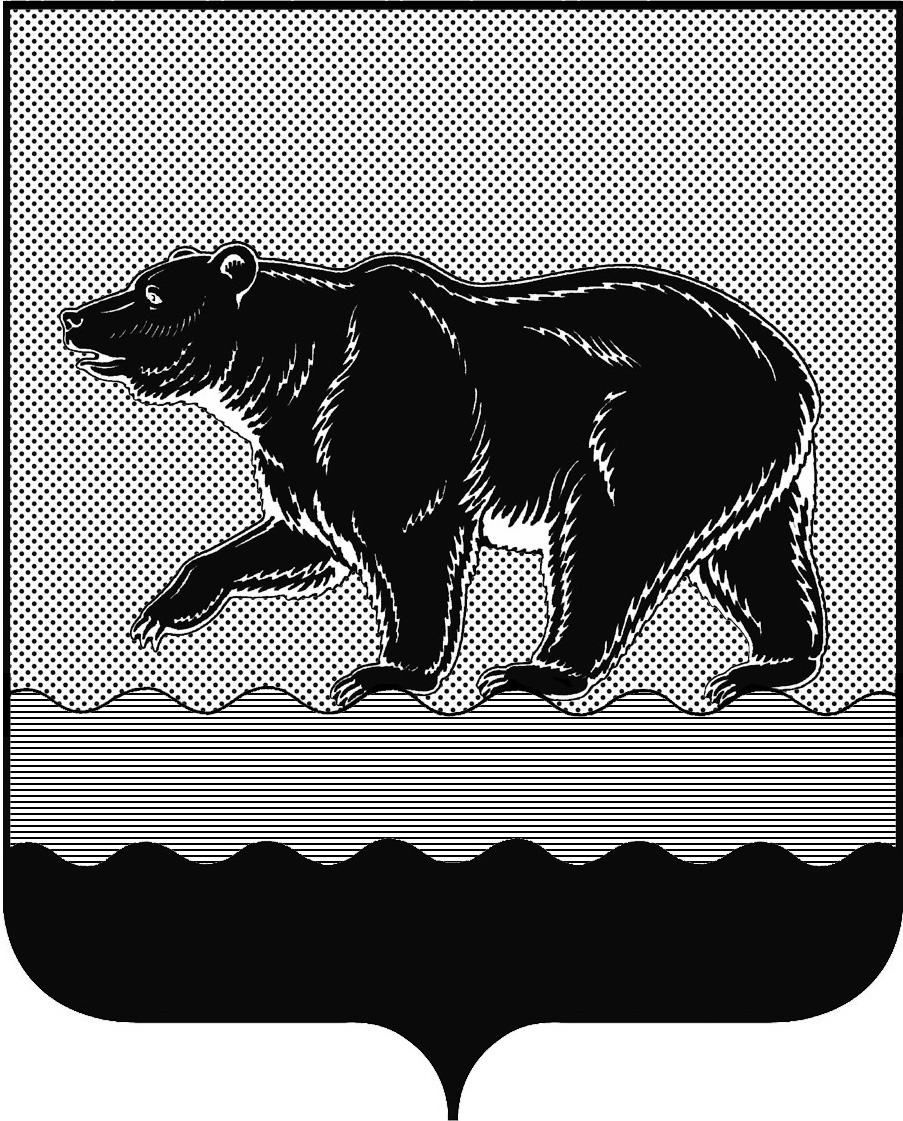 СЧЁТНАЯ ПАЛАТАГОРОДА НЕФТЕЮГАНСКА16 микрорайон, 23 дом, помещение 97, г. Нефтеюганск, 
Ханты-Мансийский автономный округ - Югра  (Тюменская область), 628301  тел./факс (3463) 20-30-55, 20-30-63 E-mail: sp-ugansk@mail.ruwww.admugansk.ruИнформация о работе за I квартал 2017 годаВ отчётном периоде Счётная палата, руководствуясь Бюджетным кодексом Российской Федерации, Федеральным законом Российской Федерации от 07.02.2011 № 6-ФЗ «Об общих принципах организации и деятельности контрольно-счетных органов субъектов Российской Федерации и муниципальных образований», Положением о Счётной палате, утверждённым решением Думы города Нефтеюганска от 27.09.2011 № 115-V осуществляла муниципальный финансовый контроль в форме контрольных и экспертно-аналитических мероприятий. 1. Контрольная деятельностьВ первом квартале 2017 года проведено три контрольных мероприятия, 
в том числе два по поручению Нефтеюганской межрайонной прокуратуры, 
а именно: 1.1. «Проверка деятельности общества с ограниченной ответственностью «Семь гномов»«Проверка контроля за целевым использованием бюджетных средств в отношении департамента образования и молодёжной политики администрации города Нефтеюганска»Контрольные мероприятия проведены по поручениям Нефтеюганской межрайонной прокуратуры от 09.01.2017 №№ 1-р-2016, 1542в-2016 
в департаменте образования и молодёжной политики администрации города (далее по тексту – ДОиМП, департамент), обществе с ограниченной ответственностью «Семь гномов» (далее по тексту – ООО «Семь гномов», Общество).	Проверяемый период деятельности 2016 год.	Проверенный объём средств составил 38 163 522 рубля.По результатам проведённых проверок направлено два отчёта в Нефтеюганскую межрайонную прокуратуру.В рамках проверок анализировалась информация, отражённая в документах ООО «Семь гномов», ДОиМП с целью определения достоверности объёма предоставленных субсидий:	- на возмещение затрат на создание условий для осуществления присмотра и ухода за детьми (далее по тексту – Субсидия 1). Между ДОиМП и ООО «Семь гномов» заключен договор о предоставлении Субсидии 1 Обществу от 19.02.2016 № 18 (далее по тексту – договор от 19.02.2016 № 18);- на возмещение затрат включая расходы на оплату труда, приобретение учебников и учебных пособий, средств обучения, игр, игрушек (за исключением расходов на содержание зданий и оплату коммунальных услуг, на оплату труда работников, занятых на содержании зданий и оказании коммунальных услуг) (далее по тексту – Субсидия 2). Между ДОиМП и ООО «Семь гномов» заключен договор о предоставлении Субсидии 2 ООО «Семь гномов» от 19.02.2016 № 19 (далее по тексту – договор от 19.02.2016 № 19).Порядок предоставления указанных субсидий установлен Постановлением администрации  города Нефтеюганска от 02.02.2016 № 20-нп.По объекту контрольного мероприятия – ООО «Семь гномов».По результатам мероприятия выявлены нарушения Налогового кодекса Российской Федерации, Федерального закона от 06.12.2011 № 402-ФЗ 
«О бухгалтерском учёте, приказа Минфина Российской Федерации 
от 16.11.2000 № 92н «Об утверждении Положения по бухгалтерскому учёту «Учёт государственной помощи» ПБУ 13/2000», приказа Департамента образования и молодёжной политики  Ханты - Мансийского  автономного  округа - Югры от 10.12.2015 № 1616 «Об утверждении форм заявления 
о выдаче Сертификата (дубликата Сертификата) на право финансового обеспечения места в организации, осуществляющей образовательную деятельность по реализации образовательных программ дошкольного образования, расположенной в Ханты - Мансийском  автономном  округе - Югре, журналов регистрации заявлений о выдаче Сертификата (дубликата Сертификата), выдачи Сертификатов (дубликатов Сертификатов), регистрации Сертификатов (дубликатов Сертификатов)», Порядка предоставления субсидий на возмещение затрат частным организациям, осуществляющим образовательную деятельность по реализации образовательных программ дошкольного образования, на создание условий для осуществления присмотра и ухода за детьми и содержание детей в частных организациях  и частным общеобразовательным организациям, осуществляющим образовательную деятельность по имеющим государственную аккредитацию основным общеобразовательным программам, расположенных на территории города Нефтеюганска, утверждённого постановлением   администрации города Нефтеюганска от 02.02.2016 № 20-нп (далее по тексту - Постановление   администрации города Нефтеюганска от 02.02.2016 № 20-нп), приказа ДОиМП от 30.12.2015 № 763-п «Об организации работы по предоставлению сертификата на право финансового обеспечения места в организации, осуществляющей образовательную деятельность по реализации образовательных программ дошкольного образования, расположенной в городе Нефтеюганске» (далее по тексту - приказ ДОиМП от 30.12.2015  
№ 763-п), условий договоров от 19.02.2016 № 18, 19.Использование Обществом Субсидии 1.Объём Субсидии 1, необходимой для перечисления за 2016 год, складывался как произведение количества Сертификатов, предоставленных в Общество и размера финансового обеспечения в расчёте на 1 ребёнка за услуги присмотра и ухода для частной организации, осуществляющей образовательную деятельность по реализации образовательных программ дошкольного образования в месяц.Сумма излишне перечисленных средств составила 197 000 рублей (перечисленная Субсидия 1 в сумме 6 200 000 рублей – требуемая 6 003 000 рублей). Причиной излишнего перечисления средств являлось то, что документы Общества (Журнал регистрации сертификатов, приказы, сертификаты (копии сертификатов) велись и хранились ненадлежащим образом, своевременно и достоверно не отражалась информация о зачислении, выбытии, количестве детей.		Использование Обществом Субсидии 2.		Договором от 19.02.2016 № 19 предусмотрена Субсидия 2 в сумме 31 963 522 рубля. Департаментом перечислено ООО «Семь гномов» 29 114 900 рублей.В соответствии с договором от 19.02.2016 № 19 Общество обязуется:- расходовать Субсидию 2 на оплату труда работников, оплату страховых взносов, приобретение учебников и учебных пособий, средств обучения, игр, игрушек (за исключением расходов на содержание зданий 
и оплату коммунальных услуг, на оплату труда работников, занятых на содержании зданий и оказании коммунальных услуг);- вести отдельный учёт расходования Субсидии 2 с соблюдением правил ведения бухгалтерского учёта и кассовых операций, установленных законодательством Российской Федерации.ООО «Семь гномов» не вело отдельный учёт расходования Субсидии 2 на счёте 86 «Целевое финансирование».В рамках проверки планировалось провести анализ расходования средств субсидии на выплату заработной платы.Работникам выдавались наличные денежные средства через кассу по платёжным ведомостям (унифицированная форма № Т-53). В связи с отсутствием кассовой книги, расходных кассовых ордеров к платёжным ведомостям, регистров бухгалтерского учёта, главной книги невозможно определить по платёжным ведомостям цели выплаты денежных средств (на заработную плату или другие выплаты работникам). В соответствии с Положением об оплате труда работников ООО «Семь гномов» система оплаты труда работников включала в себя размеры окладов, выплаты компенсационного и стимулирующего характера. При этом, размеры окладов, доплат, надбавок, премий и других мер материального стимулирования не ограничивались максимальными размерами. Суммы начисленной заработной платы фиксировались в расчётной ведомости (унифицированная форма № Т-51). При выплате заработной платы работодатель должен в письменной форме известить сотрудника о причитающейся ему за соответствующий период сумме. Следует отметить, что Типового бланка расчётного листка в Обществе не было, следовательно в ходе проверки расчётные листки по работникам не представлены.Отсутствовала аналитическая информация в разрезе каждого сотрудника, следовательно, не представлялось возможным провести анализ правильности начисления заработной платы.  Также отсутствовали приказы директора по отпускам работников, премиальным выплатам, командировкам, расчёты по начисленным отпускам, листкам по временной нетрудоспособности и т.д. В соответствии со статьёй 8 Закона о бухгалтерском учёте совокупность способов ведения экономическим субъектом бухгалтерского учёта составляет его учётную политику. Учётная политика организации утверждается руководителем организации.В Обществе отсутствовала учётная политика и отчётные формы бухгалтерской отчётности.По 12 воспитанникам старше 3-х лет расчёт Субсидии 2 произведён с применением норматива для детей до 3-х лет, то есть большего по стоимости.В рамках контрольного мероприятия документы, обосновывающие расходование бюджетных средств на сумму 3 594 278 рублей 55 копеек, Обществом не предоставлены.Анализ Положения об оплате труда и штатного расписания показал отсутствие должностей, по которым осуществлялась выплата заработной платы:  НДФЛ Обществом выплачивался не в полном объёме. Согласно НК РФ сумма налога, подлежащая уплате в бюджет по месту нахождения обособленного подразделения организации, определяется исходя из суммы дохода, подлежащего налогообложению, начисляемого и выплачиваемого работникам этого обособленного подразделения, а также исходя из сумм доходов, начисляемых и выплачиваемых по договорам гражданско-правового характера, заключаемым с физическими лицами обособленным подразделением (уполномоченными лицами обособленного подразделения) от имени такой организации.Согласно расчётным ведомостям сумма удержанного НДФЛ составила 3 618 723 рубля, а по выпискам операций по лицевому счёту перечислено 345 722 рубля, что является нарушением пункта 7 статьи 226 НК РФ.Перечисление работникам доходов, не предусмотренных фондом заработной платы, не относится к затратам на оплату труда, и тем самым, приводит к ненадлежащему исполнению условий договора в части направления субсидированных средств на затраты, не предусмотренные договором от 19.02.2016 № 19.		По объекту контрольного мероприятия – департамент.По результатам контрольного мероприятия выявлены нарушения Постановления   администрации города Нефтеюганска от 02.02.2016 № 20-нп, приказа ХМАО - Югры от 10.12.2015 № 1616, приказа ДОиМП от 30.12.2015 № 763-П, условий договоров от 19.02.2016 № 18,19.Предоставление ДОиМП Субсидий 1, 2.	Департамент не изменял объём предоставленной Субсидии 1 в случае изменения количества детей.Субсидия 2 предоставлялась Обществу на возмещение затрат, в тоже время документы, обосновывающие затраты Общества, находились в Департаменте не в полном объёме, отсутствовали документы на оплату труда и страховых взносов. Данные факты свидетельствовали об отсутствии контроля со стороны Департамента. 1.2. «Проверка законности, результативности (эффективности и экономности) использования средств бюджета города на реализацию подпрограммы «Отдых и оздоровление детей» муниципальной программы «Развитие образования и молодёжной политики в городе Нефтеюганске на 2014-2020 годы»Контрольное мероприятие проведено в ДОиМП, муниципальном бюджетном учреждении дополнительного образования «Дом детского творчества» (далее по тексту - МБУ ДО «ДДТ»), муниципальном бюджетном общеобразовательном учреждении «Средняя общеобразовательная школа      № 3» (далее по тексту – МБОУ «СОШ № 3»).Проверяемый период деятельности 2016 год.Проверенный объём средств составил 42 502 204 рубля. По результатам контрольного мероприятия в адрес объектов контроля направлены три акта, два представления с рекомендациями. Применены меры дисциплинарного воздействия к 5 должностным лицам.Организация отдыха детей в каникулярное время относится к вопросам местного значения городского округа.Постановлением администрации города Нефтеюганска от 15.04.2016    № 52-нп «Об утверждении административного регламента предоставления муниципальной услуги «Организация отдыха детей в каникулярное время» (далее по тексту - Постановление администрации города Нефтеюганска от 15.04.2016 № 52-нп) предусмотрены следующие нормы:- наименование муниципальной услуги - организация отдыха детей в каникулярное время;- получателями муниципальной услуги являются дети в возрасте от 6 до 17 лет (включительно), проживающие на территории города Нефтеюганска;- органами, предоставляющими муниципальную услугу, являются Департамент, комитет культуры администрации города Нефтеюганска, комитет физической культуры и спорта администрации города Нефтеюганска;- непосредственное предоставление муниципальной услуги в части организации отдыха и оздоровления детей в возрасте от 6 до 17 лет в лагерях с дневным пребыванием детей, осуществляют муниципальные учреждения, подведомственные Департаменту;- услуга предоставляется круглогодично в период зимних, весенних, летних и осенних школьных каникул, в соответствии с очерёдностью, сформированной по дате регистрации заявления о предоставлении муниципальной услуги.По объекту контрольного мероприятии – ДОиМП.Выявлены нарушения Федерального закона от 05.04.2013 № 44-ФЗ 
«О контрактной системе в сфере закупок товаров, работ, услуг для обеспечения государственных и муниципальных нужд», Федерального закона от 06.10.2003 № 131-ФЗ «Об общих принципах организации местного самоуправления в Российской Федерации», приказа Минфина России от 01.07.2013 № 65н «Об утверждении Указаний о порядке применения бюджетной классификации Российской Федерации» (далее по тексту – приказ Минфина России от 01.07.2013 № 65н), Закона ХМАО - Югры от 08.07.2005 № 62-оз «О наделении органов местного самоуправления муниципальных образований отдельными государственными полномочиями Ханты-Мансийского автономного округа – Югры» (далее по тексту - Закон ХМАО - Югры от 08.07.2005 № 62-оз), Постановления Правительства автономного округа от 27 января 2010 № 21-п «О порядке организации отдыха 
и оздоровления детей, проживающих в Ханты-Мансийском автономном округе - Югре», Порядка принятия решений о разработке муниципальных программ города Нефтеюганска, их формировании и реализации, утверждённого постановлением администрации города от 22.08.2013 № 80-нп, Постановления администрации города Нефтеюганска от 15.04.2016 № 52-нп, приказа Департамента финансов администрации города Нефтеюганска от 21.12.2015 № 96 «Об утверждении Порядка составления и ведения сводной бюджетной росписи бюджета города Нефтеюганска и бюджетных росписей главных распорядителей средств бюджета города Нефтеюганска (главных администраторов источников финансирования дефицита бюджета города Нефтеюганска) и лимитов бюджетных обязательств города Нефтеюганска», приказа Департамента от 28.01.2016 № 30-п «О порядке организации отдыха и оздоровления детей, проживающих  в городе Нефтеюганске, в организациях, обеспечивающих отдых и оздоровление детей в 2016 году».По результатам проведения контрольного мероприятия установлены следующие основные нарушения и недостатки:1. Департаментом нарушены условия предоставления (расходования) межбюджетных трансфертов в соответствии со статьёй 306.8 Бюджетного кодекса Российской Федерации (далее по тексту – БК РФ), выразившиеся:1.1. В заключении муниципальных контрактов на приобретение 608 путёвок для детей в возрасте от 7 до 17 лет и от 7 до 16 лет (включительно), а именно не соблюдался установленный возраст от 6 до 17 лет. Предоставлялись путёвки детям, не проживающим в муниципальном образовании.1.2. В отсутствии организации лагерей с дневным пребыванием детей в весенний, осенний период в соответствии с санитарно-эпидемиологическими правилами и нормами, предписанными СанПиН 2.4.4.2599-10.2. Финансовое обеспечение отдельных государственных полномочий, переданных органам местного самоуправления, в части оплаты страхования детей в лагерях с дневным пребыванием, осуществлялось за счёт средств местного бюджета, что привело к их необоснованному расходованию.3. В соответствии с подпунктом 4 пункта 1 статьи 158 БК РФ главный распорядитель бюджетных средств осуществляет планирование соответствующих расходов бюджета, составляет обоснования бюджетных ассигнований:3.1. Департаментом при планировании бюджетных ассигнований на 2016 год в составе прочих текущих расходов предусмотрены затраты на оплату труда  сотрудникам, занятым организацией отдыха и оздоровления детей в летний период, за счёт средств местного бюджета.Расходы на оплату труда сотрудникам, занятым организацией отдыха 
и оздоровления детей в весенний и осенний периоды, Департаментом производились за счёт средств автономного округа.  В ходе контрольного мероприятия Счётной палатой направлен запрос от 14.02.2017 № Исх.-49 в Департамент образования и молодёжной политики ХМАО – Югры о расходовании средств субвенции на оплату труда работников муниципальных общеобразовательных учреждений, осуществляющих отдых и оздоровление детей в каникулярный период.Согласно ответу Департамента образования и молодёжной политики ХМАО – Югры от 27.02.2017 № 10-Исх.-1870 средства субвенции не могут быть переданы на финансирование отдельной муниципальной услуги «Организация отдыха детей в каникулярное время», следовательно, расходы на оплату труда педагогических работников, занятых педагогической деятельностью в период отдыха детей в каникулярное время, за счёт субвенции будут являться нецелевыми.Таким образом, учитывая вышесказанное, во избежание нецелевого использования средств субвенции ДОиМП рекомендовано предусмотреть расходы на оплату труда сотрудников, занятых организацией отдыха 
и оздоровления детей, независимо от каникулярного времени (весна, лето, осень) за счёт средств местного бюджета.3.2. ДОиМП расходы по оплате труда сотрудников, занятых организацией отдыха и оздоровления детей в каникулярное время (летний период) планировались по подстатье КОСГУ 226 «Прочие работы, услуги», необходимо на подстатью КОСГУ 211 «Заработная плата». 4. Анализ приказов ДОиМП по организации отдыха детей показал следующее:4.1. Приказом Департамента от 16.03.2016 № 120 установлен разный подход к приёмке лагеря в зависимости от времени года, а именно:- приёмка лагеря в период весенних и осенних школьных каникул осуществлялась документально;- в период летних школьных каникул приёмка лагеря осуществлялась межведомственной комиссией, с последующим оформлением акта приёмки 
и санитарно-эпидемиологического заключения о соответствии санитарным правилам и требованиям.Согласно нормативным правовым актам образовательным организациям необходимо осуществлять отдых детей в каникулярное время (в том числе осенью, весной) путём учреждения оздоровительного лагеря и соответственно соблюдением требований, предписанных СанПиН 2.4.4.2599-10.В весенние, осенние каникулы учреждениями не осуществлялась работа:- по получению санитарно - эпидемиологических заключений 
о соответствии мест базирования лагерей санитарным правилам;- по приёмке учреждений, на базе которых организовывались смены лагерей, межведомственной комиссией, созданной органом местного самоуправления, с последующим оформлением актов приёмки.Недопустимо разграничивать процедуру по приёмке лагеря в зависимости от сезонности каникул, так как приоритетным направлением в работе является комплексное обеспечение безопасности пребывания детей в лагерях.Департаментом, как органом, осуществляющим исполнительные и распорядительные функции, не проводилась организационно - управленческая работа по организации отдыха детей в весенние, осенние каникулы путём учреждения лагерей с дневным пребыванием в соответствии с санитарно-эпидемиологическими правилами и нормами, предписанными СанПиН 2.4.4.2599-10.4.2. Приказом Департамента от 01.03.2016 № 82-п предусмотрены мероприятия, в том числе по проведению дополнительного медицинского осмотра работников, занятых организацией отдыха и оздоровления детей в каникулярное время. При этом, СанПиН 2.4.4.2599-10 не предусмотрена необходимость прохождения дополнительного медицинского осмотра работниками лагерей, следовательно, нормы, отражённые в приказе Департамента, приводили к дополнительному, необоснованному расходованию бюджетных средств.4.3. Приказом Департамента от 16.03.2016 № 120 предусмотрены дублирующие функции между  руководителем организации и начальником лагеря.Объектами контрольного мероприятия МБОУ «СОШ № 3», МБУ ДО «ДДТ» (далее по тексту - учреждения) допускались следующие нарушения Гражданского кодекса Российской Федерации, приказа Федерального агентства по техническому регулированию и метрологии от 27.12.2007           № 565-ст «Об утверждении национального стандарта Российской Федерации «Услуги детям в учреждениях отдыха и оздоровления. ГОСТ Р 52887-2007», постановления Главного государственного санитарного врача Российской Федерации от 19.04.2010 № 25 «Об утверждении СанПиН 2.4.4.2599-10», приказа Министерства образования Российской Федерации от 13.07.2001        № 2688 «Об утверждении Порядка проведения смен профильных лагерей, лагерей с дневным пребыванием, лагерей труда и отдыха», приказа Минфина России от 01.07.2013 № 65н, приказа Минфина России от 28.07.2010 № 81н «О требованиях к плану финансово-хозяйственной деятельности государственного (муниципального) учреждения», распоряжения Правительства Ханты-Мансийского автономного округа - Югры от 16.09.2011 № 517-рп «О реестре организаций, осуществляющих деятельность по организации отдыха и оздоровления детей в Ханты-Мансийском автономном округе - Югре», распоряжения Правительства Ханты-Мансийского автономного округа - Югры от 03.11.2011 № 624-рп «О типовой форме паспорта организаций отдыха и оздоровления детей и подростков, действующих в Ханты-Мансийском автономном округе - Югре».В нарушение санитарно-эпидемиологических правил и норм, предписанных СанПиН 2.4.4.2599-10, весенний и осенний отдых детей учреждениями организовывался без санитарно-эпидемиологического заключения о соответствии места базирования смены лагеря санитарным правилам, оформления акта приёмки межведомственной комиссией.Учреждениями не заключались договоры безвозмездного оказания услуг с  заявителями на предоставление муниципальной услуги.Отсутствовали положения о проведении внутреннего контроля для осуществления регулярного контроля за состоянием документации, включения в неё необходимых изменений, изъятия из обращения устаревших документов. Непосредственное руководство лагерем осуществлял «ответственный за организацию отдыха и оздоровления детей» вместо «начальника лагеря».Учреждениями необоснованно расходовались средства местного бюджета на:- страхование детей в лагерях с дневным пребыванием, так как в соответствии с Законом ХМАО - Югры от 08.07.2005 № 62-оз расходы должны осуществляться за счёт средств окружного бюджета; - проведение дополнительных медицинских обследований сотрудников оздоровительных лагерей;- обязательное социальное страхование на случай временной нетрудоспособности. Учреждениями не предоставлялись в ДОиМП годовые отчёты о деятельности образовательного учреждения (форма 8.1) с пояснительной запиской и анализ отчётной информации.На информационном портале «Перспективное детство Югры» отсутствовали сведения о функционировании на базе учреждений в весенний и осенний периоды лагерей с дневным пребыванием детей.Учреждения в нарушение Плана финансово-хозяйственной деятельности оплачивали питание детям школьного возраста в отсутствии оздоровительных лагерей с дневным пребыванием детей (МБУ ДО «ДДТ» в сумме 60 363 рубля 90 копеек, МБОУ «СОШ 3» в сумме 135 259 рублей 85 копеек).МБОУ «СОШ № 3» в нарушение Трудового кодекса Российской Федерации заключались гражданско-правовые договоры, фактически регулирующие трудовые отношения между работником и работодателем.Подробная информация о результатах контрольного мероприятия размещается на официальном сайте органов местного самоуправления города Нефтеюганска. 2. Экспертно-аналитическая деятельностьВ первом квартале Счётной палатой проведены:-экспертиза проекта решения Думы города «О внесении изменений 
в решение Думы города Нефтеюганска от 21.12.2016 № 58-VI «О бюджете города Нефтеюганска на 2017 год и плановый период 2018 и 2019 годов»;- экспертизы проектов изменений в муниципальные программы города Нефтеюганска;- экспертизы проектов муниципальных правовых актов в части, касающейся расходных обязательств муниципального образования.2.1. Экспертиза проекта решения Думы города «О внесении измененийв решение Думы города Нефтеюганска от 21.12.2016 № 58-VI«О бюджете города Нефтеюганска на 2017 год и плановый период 2018 
и 2019 годов»В отчётном периоде подготовлено заключение на проект решения Думы города «О внесении изменений в решение Думы города Нефтеюганска от 21.12.2016 № 58-VI «О бюджете города Нефтеюганска на 2017 год и плановый период 2018 и 2019 годов».В ходе проведения экспертизы проекта решения Думы города, проведена проверка проекта муниципального задания Муниципального автономного учреждения «Редакция газеты «Здравствуйте, нефтеюганцы!» (далее по тексту - МАУ «Редакция газеты «Здравствуйте, нефтеюганцы!»).     Порядок формирования, финансового обеспечения выполнения муниципального задания муниципальными учреждениями города Нефтеюганска и предоставления субсидий муниципальным бюджетным и автономным учреждениям города Нефтеюганска на финансовое обеспечение выполнения муниципального задания, утверждён постановлением администрации города Нефтеюганска от 23.10.2015 № 138.Проверкой установлено, что проект муниципального задания МАУ «Редакция газеты «Здравствуйте, нефтеюганцы!» сформирован 
с нарушениями Порядка формирования муниципального задания:1. Виды деятельности не соответствовали основным видам деятельности, отражённым в Уставе МАУ «Редакция газеты «Здравствуйте, нефтеюганцы!».2. В проекте муниципального задания отсутствовали установленные графы.На сайте www.bus.gov.ru содержалась не актуальная информация об МАУ «Редакция газеты «Здравствуйте, нефтеюганцы!».2.2. Экспертизы проектов изменений в муниципальные программы города НефтеюганскаПодготовлено 16 заключений на проекты изменений в муниципальные программы города Нефтеюганска. Сформулировано 55 замечаний, по которым подготовлено 51 рекомендация, из них 49 рекомендаций были приняты к исполнению ответственными исполнителями муниципальных программ.Экспертно-аналитическая деятельность, на основании которой реализуется функция предварительного контроля, является наиболее важным направлением в работе Счётной палаты, так как на этом этапе удаётся предупредить и пресечь бюджетные нарушения в процессе исполнения бюджета.По результатам проведённых экспертиз проектов муниципальных правовых актов предотвращено нецелевое использование бюджетных средств, а также использование средств целевого пожертвования не по назначению в общей сумме 20 334 591 рубль:в договоре пожертвования денежных средств юридическому лицу – резиденту РФ от 01.03.2015 № 1 не предусмотрены денежные средства на мероприятия по выполнению проектно-изыскательских работ (инженерное обеспечение вдоль ул. Набережная, ул. Нефтяников, а также строительство объекта «Автодорога по ул. Нефтяников (участок от ул. Романа Кузоваткина до ул. Набережная)»).  При этом, пунктом 1.2 договора от 01.03.2015 № 1 определены цели передачи денежных средств в качестве пожертвования. Согласно пункту 2.2 обязанностью одаряемого является принятие денежной суммы и использование её на цели определённые договором. Проанализировав предоставленные договор и перечни, установлено, что на вышеуказанные мероприятия денежные средства не выделялись;на содержание объекта «Крытый каток в 15 микрорайоне города Нефтеюганска» денежные средства,  на техническую инвентаризацию, паспортизацию и подготовку документов кадастрового технического учёта,  должны осуществляться за счёт подрядчика;в нарушение ВСН 58-88(р) в расчет были включены затраты по техническому обслуживанию здания, которое не использовалось по целевому назначению;бюджетные средства предусмотрены на текущий ремонт, но локальный сметный расчёт содержал работы, относящиеся к видам работ капитального ремонта;средства местного бюджета предусматривались на осуществление отдельных государственных полномочий (приобретение оборудования в кабинет охраны зрения). Кроме того, при проведении экспертизы проектов изменений в муниципальные программы города Нефтеюганска выявлены следующие основные недостатки, а именно: не корректировались целевые показатели муниципальной программы при изменении объёма бюджетных ассигнований по отдельному программному мероприятию;             финансовые показатели проектов изменений в муниципальные программы не соответствовали финансово-экономическим обоснованиям;отсутствовали документы, обосновывающие финансовые затраты на реализацию мероприятий муниципальной программы; 	арифметические ошибки;	отсутствовала согласованность информации при внесении изменений в муниципальные программы, например, текстовой части и приложения к муниципальной программе.	Кроме того, неоднократно допускалось нарушение части 2 статьи 179 Бюджетного кодекса Российской Федерации, а именно утверждались проекты изменений в муниципальные программы после утверждения решения о бюджете.	Счётной палатой указывалось на необходимость доработки проектов изменений в муниципальные программы города Нефтеюганска и финансово-экономических обоснований к программным мероприятиям.Предложено в установленном порядке, внести изменения в правовой акт, предусматривающий нормативы расходов на проведение спортивных мероприятий,  в части дополнения расходов на полиграфическую продукцию, изготовление баннеров, передвижных стендов, приобретение флага, канцелярские товары, оформление зала.2.3. Экспертизы проектов муниципальных правовых актов, в части, касающейся расходных обязательств муниципального образованияВ первом квартале 2017 года проведено 5 экспертиз проектов муниципальных правовых актов, сформулировано 21 замечание, дано 20 предложений, из них 13 рекомендаций были приняты к исполнению ответственными исполнителями.В целом рекомендации Счётной палаты направлены на доработку отдельных положений проектов муниципальных правовых актов.3. Контроль в сфере закупокСчётной палатой в первом квартале 2017 года осуществлялось согласование заключения контрактов с единственным поставщиком (подрядчиком, исполнителем) по пункту 25 части 1 статьи 93 Федерального закона от 05.04.2013 № 44-ФЗ «О контрактной системе в сфере закупок товаров, работ, услуг для обеспечения государственных и муниципальных нужд» (далее по тексту – Закон о контрактной системе). Всего в отчётном периоде поступило 3 обращения о заключении контрактов с единственным поставщиком (подрядчиком, исполнителем). Обращения рассмотрены, в том числе на предмет соответствия проведённых процедур определения поставщика (подрядчика, исполнителя) действующему законодательству о контрактной системе в сфере закупок, 
принято 3 решения о согласовании заключения контрактов на общую сумму 34 280 275 рублей17 копеек.На основании пункта 2 части 15 статьи 99 Закона о контрактной системе проведена внеплановая проверка соблюдения Закона о контрактной системе Нефтеюганским городским муниципальным казённым учреждением коммунального хозяйства «Служба единого заказчика» (далее - Заказчик) в связи с поступлением в адрес Счётной палаты уведомления о заключении договора с единственным исполнителем.Заказчиком допущены нарушения части 5 статьи 24, пункта 9 части 1, частей 3, 4 статьи 93 Закона о контрактной системе.В соответствии с пунктом 9 части 1 статьи 93 Закона о контрактной системе закупка у единственного поставщика (подрядчика, исполнителя) может осуществляться заказчиком, в случаях закупки определенных товаров, работ, услуг вследствие аварии, иных чрезвычайных ситуаций природного или техногенного характера, непреодолимой силы, в случае возникновения необходимости в оказании медицинской помощи в экстренной форме либо в оказании медицинской помощи в неотложной форме  (при условии, что такие товары, работы, услуги не включены в утверждённый Правительством Российской Федерации перечень товаров, работ, услуг, необходимых для оказания гуманитарной помощи либо ликвидации последствий чрезвычайных ситуаций природного или техногенного характера) и применение иных способов определения поставщика (подрядчика, исполнителя), требующих затрат времени, нецелесообразно. Заказчик вправе заключить в соответствии с вышеназванным пунктом контракт на поставку товара, выполнение работы или оказание услуги соответственно в количестве, объёме, которые необходимы для ликвидации последствий, возникших вследствие аварии, иных чрезвычайных ситуаций природного или техногенного характера, непреодолимой силы, либо для оказания медицинской помощи в экстренной форме или неотложной форме.Заказчиком контракт заключен на выполнение работ по обустройству ограждения в границах земельного участка, отведённого под размещение дома 15, 11 микрорайона с целью принятия дополнительных мер по защите населения и территории от чрезвычайных ситуаций, а также ограничения доступа людей и транспортных средств в зону чрезвычайной ситуации, следовательно, производимые работы по заключенному контракту не направлялись на ликвидацию последствий чрезвычайной ситуации. В ходе рассмотрения уведомления было выявлено нарушение законодательства о контрактной системе, в связи с чем нами была инициирована внеплановая проверка.  Так же, при принятии решения учитывался следующий факт, чрезвычайная ситуация объявлена 12.01.2017, а контракт заключен 13.02.2017 (по истечении 1 месяца), что не указывает на неотложность проведения работ.Учитывая вышеизложенное, установлено, что Заказчиком неверно выбран способ определения исполнителя. Кроме того, документально оформленный отчёт с обоснованием существенных условий контракта, предусмотренный нормами действующего законодательства, Заказчиком не предоставлен.  Материал проверки направлен в Нефтеюганскую межрайонную прокуратуру.4. Информационная деятельностьИнформационная деятельность регламентирована статьёй 19 Федерального закона от 07.02.2011 № 6-ФЗ «Об общих принципах организации и деятельности контрольно-счётных органов субъектов Российской Федерации и муниципальных образований», Положением 
о Счётной палате. В отчётном периоде на официальном сайте органов местного самоуправления города Нефтеюганска размещено 25 материалов. Председатель                                                           		           С.А. ГичкинаШтатное расписаниеПоложение об оплате трудаРасчётная ведомость (форма № Т-51)за январь-декабрь 2016Сумма выплаченной заработной платы (руб.)Должность отсутствуетДолжность отсутствуетЗаместитель директора1 509 024,00Должность отсутствуетДолжность отсутствуетТьютор424 264,78Должность отсутствуетДолжность отсутствуетДелопроизводитель70 000,00Итого                                                                                                                          2 003 288,78Итого                                                                                                                          2 003 288,78Итого                                                                                                                          2 003 288,78Итого                                                                                                                          2 003 288,78